Publicado en  el 26/09/2014 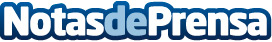 Air Europa te ofrecerá banda ancha de InternetVolar en avión, especialmente en trayectos de larga distancia, es una experiencia que ya está cambiando respecto a otras épocas gracias a la incorporación de las nuevas tecnologías de ocio y entretenimiento. Una de las demandas más repetidas de los pasajeros es la de poder conectarse a Internet a bordo, algo que las aerolíneas van haciendo realidad cada vez más habitualmente. En España vamos a ser pioneros una vez más.Datos de contacto:Nota de prensa publicada en: https://www.notasdeprensa.es/air-europa-te-ofrecera-banda-ancha-de-internet_1 Categorias: Viaje Turismo http://www.notasdeprensa.es